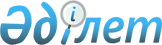 О признании утратившим силу постановление акимата Теректинского района от 23 декабря 2014 года № 536 "Об утверждении Правил расчета ставки арендной платы при передаче районного коммунального имущества в имущественный наем (аренду)"Постановление акимата Теректинского района Западно-Казахстанской области от 27 июля 2015 года № 237      В соответствии с Законами Республики Казахстан от 23 января 2001 года "О местном государственном управлении и самоуправлении в Республике Казахстан", от 24 марта 1998 года "О нормативных правовых актах" акимат Теректинского района ПОСТАНОВЛЯЕТ:

      1. Признать утратившим силу постановление акимата Теректинского района от 23 декабря 2014 года № 536 "Об утверждении Правил расчета ставки арендной платы при передаче районного коммунального имущества в имущественный наем (аренду)" (зарегистрирован в реестре государственной регистрации нормативных правовых актов под № 3772, опубликованного: в Информационно-правовой системе "Әділет" 5 февраля 2015 года, в газете "Теректі жаңалығы - Теректинская новь" от 23 января 2015 года № 3-4).

      2. Отделу экономики и финансов Теректинского района (Тулегенова А.М.) в установленном законодательством порядке обеспечить:

      1) в недельный срок направление копии настоящего постановления в территориальный орган Министерства юстиции Республики Казахстан;

      2) опубликование настоящего постановления на интернет-ресурсе акимата Теректинского района и размещение его в источниках официального опубликования.

      3. Контроль за исполнением настоящего постановления возложить на заместителя акима Теректинского района Нурмаганбетова С.Б.

      4. Настоящее постановление вводится в действие со дня подписания.


					© 2012. РГП на ПХВ «Институт законодательства и правовой информации Республики Казахстан» Министерства юстиции Республики Казахстан
				
      Аким района

Ж.Сериккалиев
